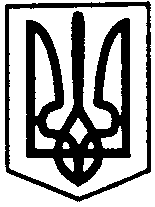 ПЕРВОЗВАНІВСЬКА СІЛЬСЬКА РАДА 
КІРОВОГРАДСЬКОГО РАЙОНУ КІРОВОГРАДСЬКОЇ ОБЛАСТІВИКОНАВЧИЙ КОМІТЕТРІШЕННЯ26 червня   2018 року                                                                                           № 45с. ПервозванівкаПро затвердження Порядку використання службовоголегкового автомобіля Первозванівської сільської радиНа підставі Закону України «Про місцеве самоврядування в Україні», відповідно до Закону України «Про бухгалтерський облік та фінансову звітність в Україні», постанови Кабінету Міністрів України від 4 червня 2003  р. № 848 «Про впорядкування використання легкових автомобілів бюджетними установами та організаціями», з метою раціонального використання службового автотранспорту Первозванівської сільської ради, економного витрачання бюджетних коштів, виконавчий комітет Первозванівської сільської ради                                                           ВИРІШИВ:1. Затвердити Порядок використання службового легкового автомобіля Первозванівської сільської ради, що додається.2. Контроль за виконанням рішення покласти на сільського голову П.Мудрак.Сільський голова                                                                            П.МудракЗатвердженорішенням виконавчого комітетуПервозванівської сільської ради № 45 від 26 червня 2018 року Порядоквикористання службового легкового автомобіля Первозванівської  сільської  ради1. Обслуговування посадових осіб Первозванівської сільської ради службовим легковим автомобілем здійснюється в межах встановлених лімітів та асигнувань, передбачених в кошторисі.2. Службовий легковий автомобіль використовуються тільки для поїздок, пов’язаних з службовою діяльністю посадових осіб та відома сільського голови. Після кожної поїздки посадова особа, в розпорядження якої подано автомобіль, в подорожньому листі водія підтверджує особистим підписом час закінчення обслуговування та кількість кілометрів.3. Користування легковим автомобілем у вихідні та святкові дні, а також відрядження на легковому автомобілі за межі області, на відстань, що перевищує  200 кілометрів, здійснюються лише за розпорядженням сільського голови.4. Службовий автомобіль закріплюється за сільським головою, а у разі його відсутності, за  першим заступником сільського голови .5. Право на керування автомобілем сільської ради має водій, який відноситься до працівників, що здійснюють обслуговування органу місцевого самоврядування, має відповідне посвідчення на право керування транспортним засобом, та медичну довідку відповідного зразка.6. Право керування службовим легковим автомобілем мають також сільський голова, перший заступник сільського голови, посадова особа апарату сільської ради у разі наявності відповідних документів.7. Особи, що керують транспортним засобом зобов’язані діяти відповідно до Правил дорожнього руху, виконувати відповідний порядок дорожнього руху, розпорядження працівників дорожньої патрульної поліції України.8. Документом обліку транспортної роботи автомобіля та списання витраченого пального і мастильних матеріалів є подорожній лист за формою згідно з додатком до цього Порядку. Заповнення всіх його реквізитів є обов’язковим. Видача подорожнього листа має проводитись відповідно до чинних нормативних актів України. Відповідальним за оформлення та видачу подорожніх листів призначається діловод сільської ради до посадових обов'язків якого віднесено зазначене питання. Виїзд автомобіля без подорожнього листа забороняється.9. Подорожній лист службового автомобіля оформлюється на один робочий день і видається за умови здачі подорожнього листа за попередній день. Видача подорожнього листа реєструється у відповідному журналі за такими реквізитами: дата видачі, номер подорожнього листа, прізвище та ініціали водія, його підпис при одержанні подорожнього листа, дата повернення подорожнього листа, підпис відповідальної особи. Оформлені подорожні листи зберігаються в бухгалтерських документах сільської ради у відповідності до встановлених законодавством норм.10.Організація експлуатації та збереження транспортного засобу, зберігання матеріальних цінностей покладається на водія.11.Керівники та посадові особи, які користуються службовим автомобілем, водій, за яким закріплений службовий легковий автомобіль, повинні суворо дотримуватись використання лімітів палива і мастильних матеріалів.12.Посадові особи, за якими закріплено службовий легковий автомобіль, повинні щоденно контролювати його виїзд та заїзд до місця стоянки та пробіг кілометрів за попередній день.13.Норми витрат пального та мастильних матеріалів на службовий легковий автомобіль сільської ради встановлюються відповідно до Норм витрат палива і мастильних матеріалів на автомобільному транспорті.14. У випадку порушення порядку використання службового легкового автомобіля винні особи несуть відповідальність відповідно до чинного законодавства України.Керуючий справами виконавчого комітету                                                                       З. Бондаренко